Unit 8 Lesson 7: Hagamos libros de números (parte 2)WU Cuántos ves: Varios puntos (Warm up)Student Task Statement¿Cuántos ves?
¿Cómo lo sabes?, ¿qué ves?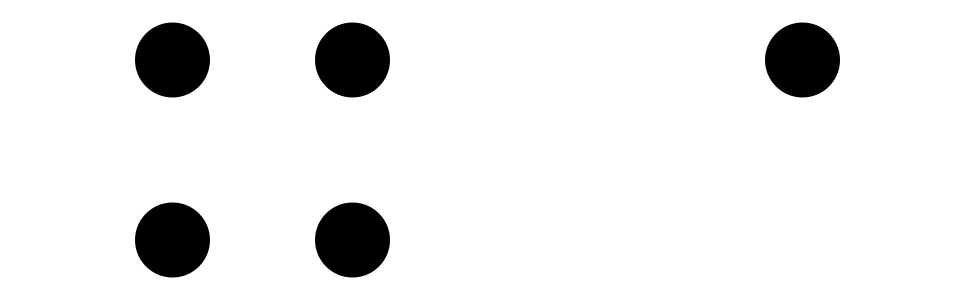 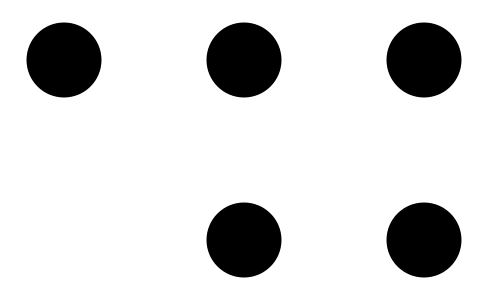 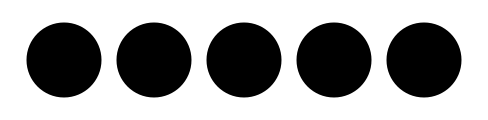 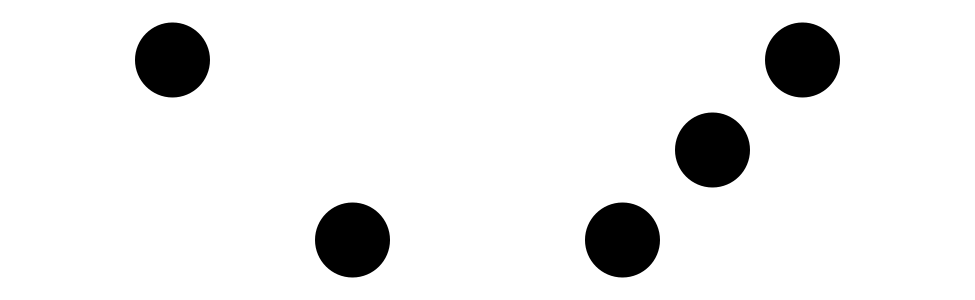 1 Hagamos libros de númerosStudent Task Statement2 Compartamos los libros de númerosStudent Task Statement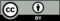 © CC BY 2021 Illustrative Mathematics®